1200Mbps Hotspot/WiFi RepeaterBanish WiFi Deadspots Around Your Home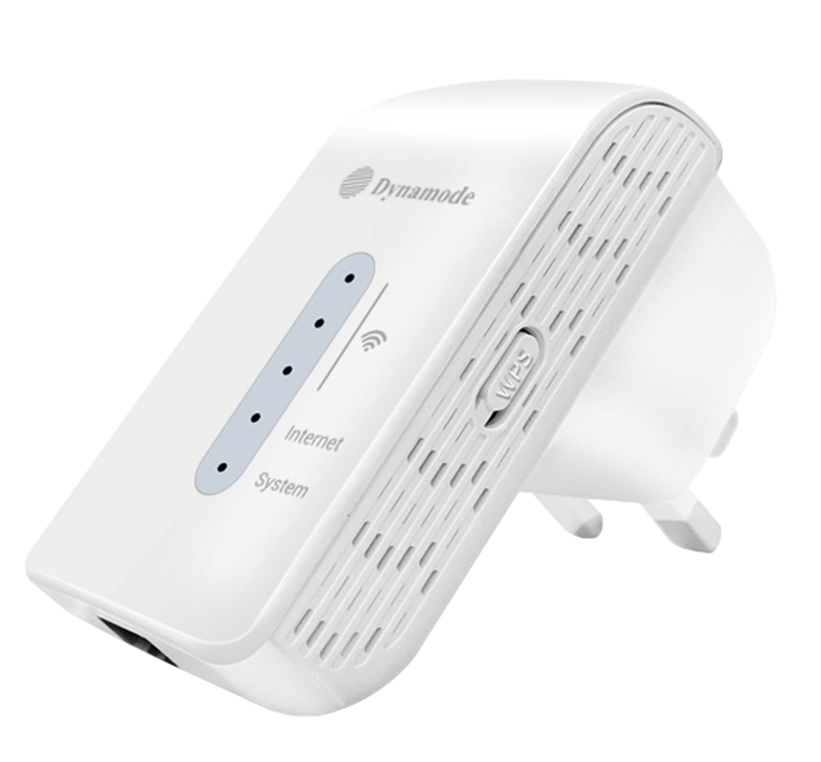 Features:Banish WiFi Deadspots, intermittent WiFi connectionsSuperfast WiFi With Upto 1200Mbps Data ThroughputAutomatically Connects to Either 2.4Ghz or 5Ghz WiFiWiFi Beamforming Technology For All-Round CoverageSuper-Secure Encryption To Help Mitigate Data BreachesIntegral UK Power Plug - Low Profile Stylish DesignSpecifications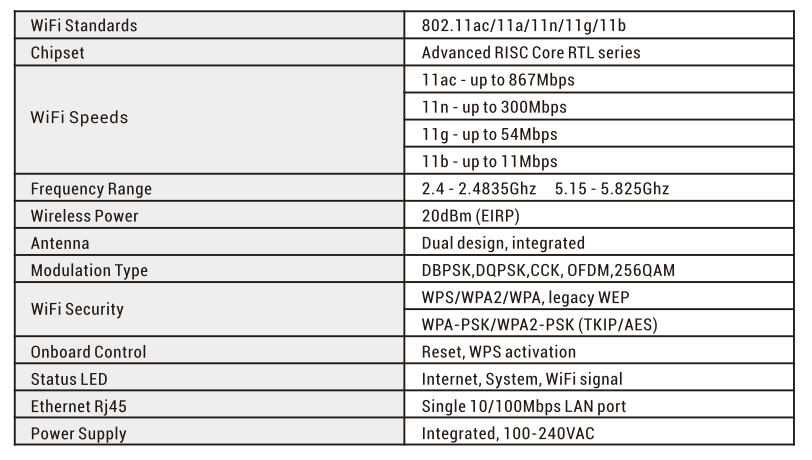 